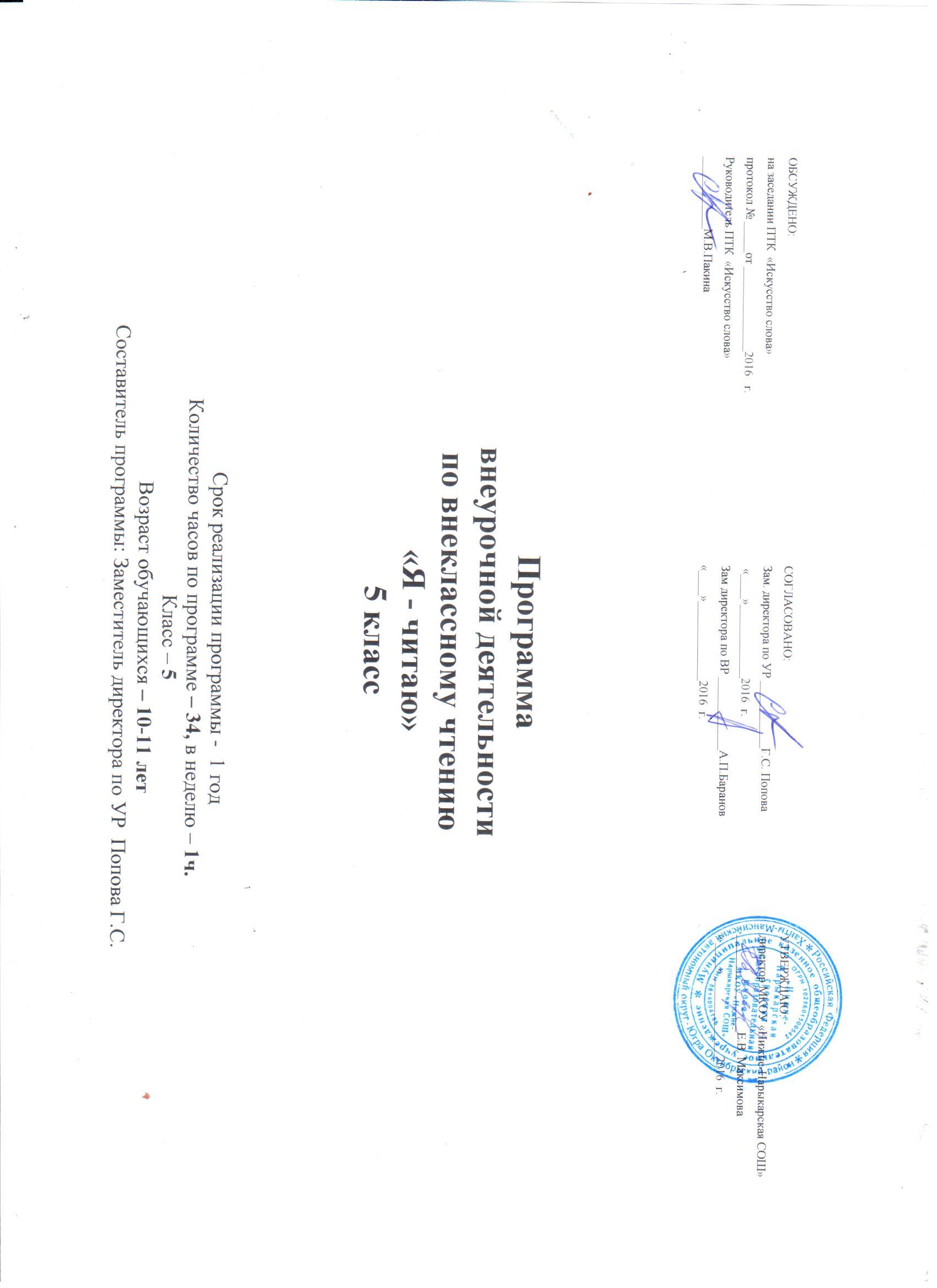 ПАСПОРТ ПРОГРАММЫПояснительная записка.Книга издревле считается одним из главных изобретений человечества. Без книги и чтения не было бы ни одного величайшего открытия на нашей планете. На протяжении многих тысячелетий книги являлись бесценным источником информации практически для всех народов мира. Книги переписывались от руки, хранились как величайшее сокровище. Ни один образованный человек не представлял себя без книги. Так было на протяжении многих тысячелетий. В настоящее время интерес к книге заметно снизился. Сейчас ни для кого не секрет, что сегодня все больше детей вырастает, так и не полюбив книгу. Чаще всего дети читают комиксы, развлекательные журналы, смотрят видеофильмы, кино, играют в компьютерные игры, а художественная книга остается для них не реализованным источником знаний. Задача уроков как классного, так и внеклассного чтения - усилить воздействие книги как средства познания окружающего мира, источника знаний и эмоциональных впечатлений, развивать познавательный интерес школьников. Чтение на уроках по внеурочной деятельности должно способствовать развитию личности ребенка, помогать ребенку ориентироваться в мире книг.По сравнению с учебной деятельностью внеурочная воспитательная работа обладает некоторыми преимуществами, так как организуется на добровольных началах и имеет большие возможности для организации различных видов деятельности, позволяя использовать  в оптимальном сочетании традиционные и инновационные формы и методы работы.Данная программа разработана с учетом федерального государственного образовательного стандарта (ФГОС) для основного общего образования (ООО).Программа предназначена для учащихся 5 класса и рассчитана на 1 год. Актуальность программы - решение проблемы организации внеклассного чтения. Она составлена с учетом интересов детей к произведениям, которые входят в сокровищницу  мировой детской литературы, и обеспечивает чтение произведений, различных по содержанию и тематике.  В программу включено изучение литературы коренных малочисленных народов Севера – ханты и манси, изучение фольклора, знакомство с произведениями писателей и поэтов Югры для младших школьников.Занятия с детьми проводятся один раз в неделю в читальном зале библиотеки.Каждое занятие  включает работу по формированию читательских умений и расширению читательского кругозора ребенка.  Кроме того, у детей формируются нравственные знания и чувства: любовь, сопереживание, жалость и т.д. Отбор детской литературы для чтения и форм проведения мероприятий производится по следующим критериям:- литературные произведения должны отвечать программным требованиям литературного чтения для детей среднего школьного возраста;- знакомство с произведением должно вызывать положительный эмоциональный настрой и проводиться в интересной для учащихся форме;- к данному мероприятию готовится заранее не только учитель, но и учащиеся, а иногда и родители.Для  реализации программы планируется привлечение социальных партнеров: библиотеки-филиала № 6 д. Нижние Нарыкары ЦБС Октябрьского района, ДК «Родник», некоммерческих организаций деревни, а также начальных и общеобразовательных школ района.Цели и задачи.Цель программы - Воспитание активного читателя, владеющего прочными навыками чтения.Задачи:Обучающие: 1. Обучение умениям и навыкам поиска необходимой информации в библиотеке.2. Обучение правильному формированию информационного запроса и алгоритму поиска информации. 3. Изучение народного фольклора и литературы народов ханты и манси и народов мира.4. Обучение навыкам быстрого чтения.Развивающие: 1. Формировать индивидуальный опыт работы с книгой. 2. Расширять общий и художественный кругозор, развивать художественный вкус, природные задатки и способности, помогающие достижению успеха в учебе и в реализации собственных творческих возможностей. 3. Развивать интерес к изучению национальной и мировой литературы.Воспитательные: 1. Научить слушать, понимать и исполнять произведения литературы. 2. Воспитывать нравственные ценности. 3. Воспитывать уважение и любовь к Малой Родине.Календарно-тематическое планирование, 5 класс (34 часа)ПриложениеЛитература для педагога-библиотекаря.18 знаменитых азбук в одной книге: Занимательные уроки. – М.: АСТ-ПРЕСС, 1996.Агапова И., Давыдова М. Литературные игры для детей. – Мю: «Лада», 2006.Волина В.В. 1000 игр с буквами и словами. – М.: АСТ-ПРЕСС, 1996.Волина В.В. Учимся играя. – М.: Новая школа, 1994.Внеклассные мероприятия в начальной школе / Под. ред. Мартыновой Я.Ю. - Волгоград: Учитель, 2007.Зиганов М.А. Учимся читать и считать. – АСТ-ПРЕСС, 1997.Ожегов СИ. Словарь русского языка. / Под ред. Н.Ю. Шведовой. - М.: Русский язык, 1987.Писатели нашего детства. 100 имен: Биографический словарь. - М.: Либерия, 1999.Русские писатели. Биографический словарьв 2-х   ч. / Ред. - сост.П.А. Николаев. - М.: Просвещение, 1990.Русские писатели XX века: Биографический словарь / Сост. П.А. Николаев. — М.: Научное изд. «Большая Российская Энциклопедия», «Рандеву АМ», 2000.Светловская Н.Н. Методика внеклассного чтения. – М.: Педагогика, 1980.Степанов В. Русские пословицы и поговорки от А до Я: Словарь-игра. – М.: АСТ-ПРЕСС, 1999.Сухин И.Г. Занимательные литературные кроссворд-тесты. – Ярославль: «Академия развития», 2006Праздник  - ожидаемое чудо! Внеклассные мероприятия (спектакли, утренники, юморины, викторины) / Сост. Жиренко О.Е. – М.: «ВАКО», 2006Яценко И. Ф. Поурочные разработки по внеклассному чтению. – М.: «ВАКО», 2006.Я познаю мир: Литература: Детская энциклопедия. – М.: АСТ, 1998.Я познаю мир: Русский язык: Детская энциклопедия. – М.: АСТ, 1998.Литература для учащихся.Аленький цветочек: Сказки русских писателей. – М.: Стрекоза-Пресс, 2001.Большая книга лучших сказок Г.Х. Андерсена. – М.: Эксмо, 2005.Волшебный короб: Старинные русские пословицы, поговорки, загадки. - М.: Детская литература, 2004.Волшебный мир сказки: Сказки зарубежных писателей. – СПб.: Культ-информ-пресс, 1992.Волшебный ручеек: хрестоматия /Сост. Н. В. Смолякова. – М.: ЗАО «БАО – ПРЕСС». 2002Времена года: Стихи и рассказы о природе, загадки. – М.: Детская литература, 2000.Времена года: Стихи / Сост. Т. Носенко. – М. ООО «АСТ-ПРЕСС», 2003.Дитрих А.К. Почемучка: Детское справочное бюро: для совместного чтения родителей с детьми – М.: ООО «Издательство Астрель»: - 2002Киплинг Р. Маугли. – М.: ОНИКС, 2000.Конькова А.И. Свидание с детством. – М.: УНИСЕРВ, 1996.Крылов И.А. Басни. – М.: РОСМЕН, 2000.Лучшая книга для чтения: Стихи, рассказы, басни. – М.: РОСМЕН, 2000.Мансийские сказки/ Авт.-сост. Е.И. Ромбандеева. – СПб.: Дрофа, 2003. Паустовский К. Заячьи лапы: Рассказы и сказки. - М.: Детская литература, 2000.Полная хрестоматия для начальной школы. – М.: Эксмо, 2006Праздник букваря: стихотворения и рассказы /Предисл. А. Усачева. – М.: ООО «Издательство Артель», 2004.Русские народные сказки. /Сост. В.П. Аникин. – М.: Просвещение, 1992.Русские писатели для детей в 2 томах. – М.: Дрофа, 2002.Сайнахова Н.В. Мансийские загадки. – СПб.: Филиал изд-ва «Просвещение», 2002.Светлый мир. Произведения русских писателей. / Сост. Е.А. Копытова. Ижевск. 1998               Синицына  Е.И. Сказки для игры и развития. – М.: Лист Нью: Вече: КАРО. 2002Сказки, песни, загадки, стихотворения /С. Маршак. – М.: Детская литература , 1984Сказки охотников: Рассказы-сказки народа Сосьвы-Сыгвы / Сост. С.А, Попова. – Ханты-Мансийск: Печатное дело, 2010.Сказки народов Севера / Сост. В.В, ВИнокурова. – Смоленск: СПК, 1992.Сладков Н. Лесные сказки. - М.: Стрекоза, 2000.Слинкина Г. Сказки земли Югорской. – Екатеринбург: Пакрус, 2002.Сподина В.И. Коротенькие сказки с верховий «Белого озера». – Ханты-Мансийск: ООО «Типография «Печатное дело», 2010.Сухих И. Г. Литературные викторины для маленьких читателей. – М.: Айрис – Пресс, Рольф, 2001.Три медведя: Русские народные сказки. – М.: Стрекоза, 2001.Цыбульник В.И. Золотой карнавал сказок. – М.: ООО «Издательство АСТ», Донецк: Сталкер, 2000.Наименование программы«Я - читаю»Направление Художественно-эстетическоеКлассификацияПо функциональному назначению – общекультурнаяПо форме организации – индивидуальная, групповаяПо времени реализации – краткосрочнаяПо возрастным особенностям – для детей среднего школьного возрастаСоставитель программыПопова Галина Станиславовна РецензентУчредительУправление образования и молодежной политики Октябрьского районаНазвание учрежденияМуниципальное казенное общеобразовательное учреждение «Нижне-Нарыкарская средняя общеобразовательная школа»Адрес учрежденияХанты-Мансийский АО – Югра, Октябрьский район, д. Нижние Нарыкары, ул. Школьная, 8География Ханты-Мансийский АО – Югра, Октябрьский район, д. Нижние НарыкарыСоциальные партнерыБиблиотека-филиал № 6 д. Нижние Нарыкары ЦБС Октябрьского районаДК «Родник»Некоммерческие организации деревни Нижние НарыкарыНачальные и общеобразовательные школы районаЦелевая группаНаполняемость: 5 класс – 10 учащихся. Возраст –10 – 11  летОснования для разработки программы- Федеральный закон «Об образовании», федеральный закон «О библиотечном деле»- Закон ХМАО-Югры «Об образовании», закон ХМАО-Югры «О библиотечном деле»- «Устав МКОУ «Нижне-Нарыкарская СОШ»- «Основная программа образования ООО МКОУ «Нижне-Нарыкарская СОШ»- «Положение о внеурочной деятельности» МКОУ «Нижне-Нарыкарская СОШ- «Положение о библиотеке» МКОУ «Нижне-Нарыкарская СОШСроки реализации2016-2017 гг. Режим занятийВ 5 кл - 1 раз в неделю,  1 занятие – 1 учебный час №Раздел ТемаКоличество часовВид занятия (форма, метод)СодержаниеУУДУУДУУДУУДСрокиСрокиСроки№Раздел ТемаКоличество часовВид занятия (форма, метод)Содержаниеличностные:познавательные:коммуникативные:регулятивные:по планупо плануфактически1Вводное занятие (1 час)Занимательное лето с книгой1Беседа о прочитанных книгахЧто прочитано за лето. Какие книги больше понравились. Любимые герои. Рекомендации для чтенияготовность к равноправному сотрудничествувыделяют и формулируют познавательную цельучатся взаимодействовать в коллективеопределяют цель с помощью учителя, оценивают достигнутый результат05,092О книге и библиотеке (5 часов)Путешествие в прошлое1Игра-путешествиеОт папируса к компьютеру. Глиняные таблички. Пергаментные книги. Первые бумажные книги. Изобретение книгопечатания.позитивное отношение к книгеосознанно строят речевые высказывания в устной формеучатся взаимодействовать в коллективеопределяют цель с помощью учителя12,093Древнейшие библиотеки мира1Познавательный урокБиблиотека царя Ашурбанипала. Александрийская библиотека. История библиотек древней Руси. Развитие библиотечного дела в России. Современные библиотеки.позитивное отношение к библиотекеосознанно строят речевые высказывания в устной формеучатся взаимодействовать в коллективеопределяют цель с помощью учителя19,094Как делают книги1Урок - путешествиеПервые книги на Руси. Материалы для книг. Книжный конвейер. Современные издательства России.позитивное отношение к чтению, книгеосознанно строят речевые высказывания в устной формеобмениваются знаниями между членами коллективавыделяют и осознают то, что уже усвоено26,095Элементы книги – источники информации1Познавательный урок. Творческая мастерскаяОбложка, титульный лист, аннотация, справочно-поисковый аппарат книги. Основной текст.позитивное отношение к книгеосознанно строят речевые высказывания в устной формеобмениваются знаниями между членами коллективаопределяют цель с помощью учителя, выделяют и осознают то, что уже усвоено03,106Путешествие в Книгоград1Познавательный урокДневник чтения. Отзывы о прочитанном. Техника быстрого чтения. Основные правила чтения книг.познавательные интерес к чтению, изучению русского языкапонимают и оценивают значение слова для русского языкаобмениваются знаниями между членами коллективавыделяют и осознают то, что уже усвоено10,107По страницам фольклора народов мира (7 часов)Мифология.  Греческие и славянские мифы1Практическое занятиеЧто такое фольклор. Мифологические образы в литературе. Греческие и славянские мифы: что в них общего. Чтение мифов. Сравнение сюжетов.уважение культурных традиций русского народа и народов мираосознают выразительность произведений народного фольклораиспользуют языковые средства для отображения чувств, мыслейоценивают достигнутый результат17,108Мансийский миф о сотворении Земли1Комбинированное занятиеСравнение мансийского и хантыйского фольклора с русским, фольклором народов мира. Чтение мифов.уважение культурных традиций народов ханты и мансиосознают выразительность произведений народного фольклораиспользуют языковые средства для отображения чувств, мыслейоценивают достигнутый результат24,109Устное народное творчество. Пословицы и поговоркиУрок-играПоучительный момент в пословицах и поговорках. Происхождение пословиц и поговорок.позитивное отношение к чтению, книгеобобщают свои мысли о прочитанномучатся аргументировать свою точку зренияоценивают достигнутый результат31,1010Русские народные сказки. 1Викторина, чтение вслух, обсуждениеСказки о животных. Лиса и тетерев. Зимовье зверей. Медведь – липовая нога. Снегурушка и лиса. Волшебные сказки. Сказка о молодильных яблоках и живой воде.позитивное отношение к чтению, книгеобобщают свои мысли о прочитанномучатся аргументировать свою точку зренияоценивают достигнутый результат07,1111Добро и зло в народных сказках.1Игра, чтение вслухЧто сильнее, добро или зло, что в итоге побеждает в сказках. Положительные и отрицательные герои сказок. Чтение сказок.позитивное отношение к чтению, книгеобобщают свои мысли о прочитанномучатся аргументировать свою точку зренияоценивают достигнутый результат14,1112Древнерусская литература.1Познавательный урок, чтение вслухПервые произведения о русских героях. Повесть временных лет. Песнь о вещем Олеге. позитивное отношение к чтению, книгеобобщают свои мысли о прочитанномучатся аргументировать свою точку зренияоценивают достигнутый результат28,1113Летописи из «Повести временных лет»1Урок-презентацияЧтение летописей. Песнь о вещем Олеге.позитивное отношение к чтению, книгеобобщают свои мысли о прочитанномучатся аргументировать свою точку зренияоценивают достигнутый результат05,1214Русские писатели – детям (12 часов)Басни И.А. Крылова 1Познавательный урок, чтение вслух, обсуждениеПоучительных характер басен. Высмеивание человеческих пороков в  баснях.позитивное отношение к чтению, книгеобобщают свои мысли о прочитанномучатся аргументировать свою точку зренияоценивают достигнутый результат12,1215В.А. Жуковский. Сказка о царе Берендее1Викторина, урок -чтениеРусская литературная сказка. Обсуждение, чтение по ролям.позитивное отношение к чтению, книгеобобщают свои мысли о прочитанномучатся аргументировать свою точку зренияоценивают достигнутый результат19,1216Сказки А.С. Пушкина.1Литературный турнирСказка мертвой царевне и о семи богатырях. Сказка о золотом петушке. Сказка о медведе. Чтение вслух.позитивное отношение к чтению, книгеобобщают свои мысли о прочитанномучатся аргументировать свою точку зренияоценивают достигнутый результат26,1217Н.В. Гоголь. Майская ночь, или утопленница. 1Познавательный урок, чтение вслух, обсуждениеПроизведения Гоголя – вклад в сокровищницу русской литературы. Сюжет «Майской ночи», чтение, обсуждениепозитивное отношение к чтению, книгеобобщают свои мысли о прочитанномучатся аргументировать свою точку зренияоценивают достигнутый результат09,0118Н.В. Гоголь. Ночь перед Рождеством1Урок-презентацияЧтение, обсуждениепозитивное отношение к чтению, книгеобобщают свои мысли о прочитанномучатся аргументировать свою точку зренияоценивают достигнутый результат16,0119Н.А. Некрасов. Дедушка1Викторина, урок -чтениеПоэма «Дедушка». Чтение поэмы по ролям.позитивное отношение к чтению, книгеобобщают свои мысли о прочитанномучатся аргументировать свою точку зренияоценивают достигнутый результат23,0120Л.Н. Толстой. Детство1Урок-презентацияДетство. Чтение отдельных глав трилогии. Обсуждение.позитивное отношение к чтению, книгеобобщают свои мысли о прочитанномучатся аргументировать свою точку зренияоценивают достигнутый результат30,0121А.П. Чехов. Каштанка1Урок - викторина Каштанка и другие рассказы. Чтение, обсуждение рассказа.позитивное отношение к чтению, книгеобобщают свои мысли о прочитанномучатся аргументировать свою точку зренияоценивают достигнутый результат06,0222Сказы П.П. Бажова1Урок-презентацияМедной горы хозяйка. Малахитовая  шкатулка. Голубая змейка. Змеиный след. Чтение сказов, обсуждение сюжетовпозитивное отношение к чтению, книгеобобщают свои мысли о прочитанномучатся аргументировать свою точку зренияоценивают достигнутый результат13,0223К.Г. Паустовский. Стальное колечко. Растрепанный воробей1Урок - викторинаСтальное колечко. Растрепанный воробей. Чтение рассказов о животных, обсуждение.позитивное отношение к чтению, книгеобобщают свои мысли о прочитанномучатся аргументировать свою точку зренияоценивают достигнутый результат20,0224Поэзия и проза о ВОВ1Устный журналЧтение стихов. Заучивание наизусть одного стихотворения. позитивное отношение к чтению, книгеобобщают свои мысли о прочитанномучатся аргументировать свою точку зренияоценивают достигнутый результат27,0225Поэзия и проза о ВОВ1Урок-практикум, фильма о войнеЧтение рассказов о войне по выбору учащихся, просмотр отрывка изпозитивное отношение к чтению, книгеобобщают свои мысли о прочитанномучатся аргументировать свою точку зренияоценивают достигнутый результат06,0326Зарубежные писатели –детям (5 часов)Д. Дефо. Робинзон Крузо1Урок -практикумЧтение отрывков  по выбору учащихся.позитивное отношение к чтению, книгеобобщают свои мысли о прочитанномучатся аргументировать свою точку зренияоценивают достигнутый результат13,0327Д. Дефо. Робинзон Крузо1ВикторинаЧтение отрывков  по выбору учащихся, обсуждениепозитивное отношение к чтению, книгеобобщают свои мысли о прочитанномучатся аргументировать свою точку зренияоценивают достигнутый результат20,0328Сказки Г.Х. Андерсена1Урок-соревнованиеОгниво. Оле-Лукойе. Ромашка. Ель. Штопальная игла. Чтение сказок вслух, обсуждениепозитивное отношение к чтению, книгеобобщают свои мысли о прочитанномучатся аргументировать свою точку зренияоценивают достигнутый результат27,0329О. Генри. Рассказы1Урок-презентацияВождь краснокожих. Деловые люди. Родственные души. Чтение рассказов, обсуждение, просмотр отрывка из фильмапозитивное отношение к чтению, книгеобобщают свои мысли о прочитанномучатся аргументировать свою точку зренияоценивают достигнутый результат03,0430Р. Киплинг. Маугли1Урок-путешествиеЧтение сказочной повести, обсуждение сюжета, просмотр отрывка из мультфильмапозитивное отношение к чтению, книгеобобщают свои мысли о прочитанномучатся аргументировать свою точку зренияоценивают достигнутый результат10,0431Югра литературная (4 часа)Мансийские сказки1Урок-практикумНародные мансийские сказки, происхождение, чтение вслух, обсуждение позитивное отношение к чтению, книге, любовь к малой родинеобобщают свои мысли о прочитанномучатся аргументировать свою точку зренияоценивают достигнутый результат17,0432Мансийские сказки1Урок-презентацияА.М. Конькова. Г. Слинкина. Идэ. Каменный медведь. Сиротка. Дятел и тонкая граненая иголка. Чтение сказок вслух, обсуждение сюжетов.позитивное отношение к чтению, книге, любовь к малой родинеобобщают свои мысли о прочитанномучатся аргументировать свою точку зренияоценивают достигнутый результат24,0433Поэты ЮгрыУстный журналА. Тарханов. Р. Ругин. Ю. Шесталов. Поэты Октябрьского района. Чтение стихов, заучивание стихотворения по выбору учащихсяпозитивное отношение к чтению, книге, любовь к малой родинеобобщают свои мысли о прочитанномучатся аргументировать свою точку зренияоценивают достигнутый результат08,0534Писатели Югры о природе родного краяУрок-практикумЮ. Шесталов. Е. Айпин. М. Анисимкова. Чтение рассказов писателей по выбору учащихся  Пересказ рассказа. Обсуждение сюжетов.позитивное отношение к чтению, книге, любовь к малой родинеобобщают свои мысли о прочитанномучатся аргументировать свою точку зренияоценивают достигнутый результат15,05Итого: 34 часа